BIDDER RESPONSE DOCUMENT 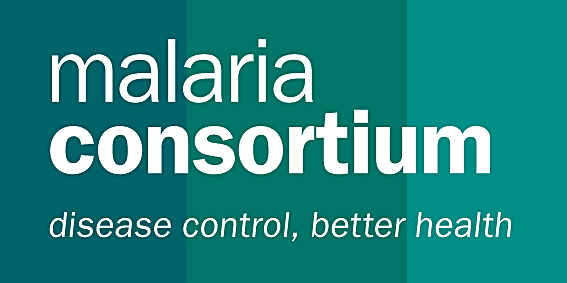 Please provide information against each requirement. Additional rows can be inserted for all questions as necessary. Section 1 - Bidder’s ExperiencePlease outline the company’s experience in delivering the required supplies services or works. This should include demonstrated experience with the delivery in the past, any value added services.Section 2 - Bidder’s Company InformationGeneral informationPlease provide the following details for at least 3 client references which Malaria Consortium can contact (preferably INGOs / Humanitarian Organisations with similar requirements).The client organisations response to this question will also act as your Referees. If any of the information supplied is deemed false following reference checks, your response to this RFP will be disqualified.Do you operate the following policies within your company?  If yes to any of the above, please provide a copy with your bid.Will you be subcontracting any activities in order to provide the requested service for Malaria Consortium?		Yes      NoIf yes, give details of relevant subcontractors and what operations they would carry out:EVALUATION ON CONDITION OF VEHICLE AND PERSONNEL FOR REQUESTPlease provide necessary information on the vehicles to be used for this service;Please provide necessary information on the Personnel to be used for this service;Malaria Consortium requires that minimal service errors are to be met during this essential activity, please let us know your experience in troubleshooting delays or car troubles on the job and if alternate cars are available for any untoward and unexpected issues with serviceSECTION 4 -FINANCIAL PROPOSALPRICING PROPOSAL (TO BE FILLED COMPULSORILY IN TABLE BELOW)Give a summary of your rates for the Car Hire Service to via the tender email on the request for proposal document.Please note that award will be made on-Line-by-Line Basis, as per table 1 below showing the Items specification, total quantities and days. Please fill all columns.TABLE 1: Provision of Car Hire ServiceSection 4 - Declaration by the Bidder: We, the Bidder, hereby confirm compliance with:Malaria Consortium Terms and Conditions of PurchaseMalaria Consortium’s Anti-Fraud and Anti-Corruption policyMalaria Consortium’s Anti-Bribery PolicyMalaria Consortium’s Safeguarding PolicyNote: The terms and conditions and policies can be found at the end of the RFP document.Company name:Company name:Company name:Company name:Company name:Company name:Company name:Number of years in Operation in the Country: Number of years in Operation in the Country: Number of years in Operation in the Country: Number of years in Operation in the Country: Number of years in Operation in the Country: Number of years in Operation in the Country: Number of years in Operation in the Country: Registered name of company (if different):Registered name of company (if different):Registered name of company (if different):Registered name of company (if different):Registered name of company (if different):Registered name of company (if different):Registered name of company (if different):Any other trading names of company:Any other trading names of company:Any other trading names of company:Any other trading names of company:Any other trading names of company:Any other trading names of company:Any other trading names of company:Primary Contact Name:Primary Contact Name:Primary Contact Name:Job title : Job title : Job title : Job title : Phone:Phone:Phone:Fax:Fax:Fax:Fax:Email:Email:Email:Website: Website: Website: Website: Principal Address:Principal Address:Registered Address:Registered Address:Registered Address:Payment Address:Payment Address:Company Registration number(Attach CAC certificate)Date of registration:Date of registration:VAT/Tax registration number:Annual Turnover:Annual Turnover:Names of Company Directors:Names of Company Directors:Names of Company Directors:Names of Company Directors:Names of Company Directors:Names of Company Directors:Names of Company Directors:Name of any Parent company: Name of any Parent company: Name of any Parent company: Name of any Parent company: Name of any Parent company: Name of any Parent company: Name of any Parent company: Location of Registered Office of the Parent Company:Location of Registered Office of the Parent Company:Location of Registered Office of the Parent Company:Location of Registered Office of the Parent Company:Location of Registered Office of the Parent Company:Location of Registered Office of the Parent Company:Location of Registered Office of the Parent Company:Legal relationship with Parent Company:Legal relationship with Parent Company:Legal relationship with Parent Company:Legal relationship with Parent Company:Legal relationship with Parent Company:Legal relationship with Parent Company:Legal relationship with Parent Company:Name of client 1Length of ContractMonetary value of contract:Contact NamePhone NumberEmail addressOutline of goods / services supplied: Outline of goods / services supplied: Outline of goods / services supplied: Outline of goods / services supplied: Outline of goods / services supplied: Outline of goods / services supplied: Name of client 2Length of ContractMonetary value of contract:Contact NamePhone NumberEmail addressOutline of goods / services supplied: Outline of goods / services supplied: Outline of goods / services supplied: Outline of goods / services supplied: Outline of goods / services supplied: Outline of goods / services supplied: Name of client 3Length of ContractMonetary value of contract:Contact NamePhone NumberEmail addressOutline of goods / services supplied: Outline of goods / services supplied: Outline of goods / services supplied: Outline of goods / services supplied: Outline of goods / services supplied: Outline of goods / services supplied: PoliciesYes / NoOutline how these policies are embedded and adhered to within your organisationFraud and BriberyEquality & Diversity PolicyEnvironmental PolicyQuality Management PolicyHealth & Safety PolicySubcontractorLocationOperation Information on Service provider company vehicles and specs to be provided for serviceInformation on Service provider company vehicles and specs to be provided for serviceInformation on Service provider company vehicles and specs to be provided for serviceIs the vehicle a saloon car? Yes       NoInsert Comment where applicableAre the tyres, lights, windscreen and engine in good condition? E.g no cracks and tyres not expiredYes   No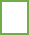 Insert Comment where applicableAre the vehicles regularly serviced?Yes      NoInsert Comment where applicableAre the vehicle particulars up to date? As MC would only accept vehicles with current registration documentsYes     NoInsert Comment where applicableAre the interior and exterior of the vehicle neat and without wear and tear?Yes     NoInsert Comment where applicableIs there a first aid kit in the vehicle?Yes     NoInsert Comment where applicableInformation on Driver and service to be provided for this requestInformation on Driver and service to be provided for this requestInformation on Driver and service to be provided for this requestAll drivers have valid license Yes       NoInsert Comment where applicableAll drivers are knowledgeable of the terrainYes   NoInsert Comment where applicableAll drivers will abide to wearing face masksYes      NoInsert Comment where applicableAll drivers are trained experts and have a good sense of security awarenessYes     NoInsert Comment where applicableAll Divers can troubleshoot car issues experienced during travelsYes     NoInsert Comment where applicableAll Drivers have contact for company or security agents in case of emergencyYes     NoInsert Comment where applicableS/NDescriptionSpecificationNumber of requested vehicleTotal Number of daysDaily Rate Amount NGNTotal AmountNGN1Car Hire Service (fully air-conditioned, road worthy Saloon Car.)Provision of seventeen (17) vehicles for full day car hire services for LGA cascade training for HHM team/Dist cluster supervisors and M&S from Damaturu to the seventeen LGAs of Yobe State for LGA Coordinators. 173 Day2Car Hire Service (fully air-conditioned, road worthy Saloon Car.)Provision of seventeen (17) vehicles for full day car hire services for Orientation of Town Announcers from Damaturu to the seventeen LGAs of Yobe  State for LGA Coordinators.171 Days3Car Hire Service (fully air-conditioned, road worthy Saloon Car.)Provision of seventeen (17) vehicles for full day car hire services for Training of distribution hub supervisors on ITN logistics from Damaturu to the seventeen LGAs of Yobe  State for LGA Coordinators.172 Days4Car Hire Service (fully air-conditioned, road worthy Saloon Car.)Provision of seventeen (17) vehicles for full day car hire services for Orientation of Distribution hub conveyors from Damaturu to the seventeen LGAs of Yobe  State for LGA Coordinators.171 Day5Car Hire Service (fully air-conditioned, road worthy Saloon Car.)Provision of seventeen (17) vehicles for full day car hire services for Planning for household registration/ITN distribution team training from Damaturu to the seventeen LGAs of Yobe  State for LGA Coordinators.171 Day6Car Hire Service (fully air-conditioned, road worthy Saloon Car.)Provision of seventeen (17) vehicles for full day car hire services for Training of household registration/ITN distribution teams  (2 sets of 2 days training) from Damaturu to the Wards/settlement of seventeen LGAs   of Yobe  State for LGA Coordinators.174 Days7Car Hire Service (fully air-conditioned, road worthy Saloon Car.)Provision of seventeen (17) vehicles for full day car hire services for Orientation of distribution team security from Damaturu to the to Wards/Settlement of seventeen LGAs of Yobe  State for LGA Coordinators.17Day8Car Hire Service (fully air-conditioned, road worthy Saloon Car.)Provision of seventeen (17) vehicles for full day car hire services for Finalization of plans for HH registration and ITN distribution from Damaturu to the seventeen LGAs of Yobe  State for LGA Coordinators.17Day9Car Hire Service (fully air-conditioned, road worthy Saloon Car.)Provision of seventeen (17) vehicles for full day car hire services for Household registration/ITN distribution from Damaturu to the Wards/Settlement of seventeen LGAs of Yobe  State for LGA Coordinators.17Days10Car Hire Service (fully air-conditioned, road worthy Saloon Car.)Provision of seventeen (17) vehicles for full day car hire services for Household registration/ITN distribution mop up from Damaturu to the Wards/Settlement of seventeen LGAs of Yobe  State for LGA Coordinators.172 Days11Car Hire Service (fully air-conditioned, road worthy Saloon Car.)Provision of seventeen (17) vehicles for full day car hire services for HH registration/ITN distribution Data synching & device retrieval from Damaturu to the Wards/Settlement seventeen LGAs of Yobe  State for LGA Coordinators.172  Days12Car Hire Service (fully air-conditioned, road worthy Saloon Car.)Provision of seventeen (17) vehicles for full day car hire services for ITN reconciliation from Damaturu to the Wards/Settlement seventeen LGAs of Yobe  State for LGA Coordinators.172 Days13Car Hire Service (fully air-conditioned, road worthy Saloon Car.)Provision of seventeen (17) vehicles for full day car hire services for Collection and collation of timesheets from Damaturu to the Wards/Settlement to seventeen LGAs of Yobe  State for LGA Coordinators.172 Day14Car Hire Service (fully air-conditioned, road worthy Saloon Car.)Provision of seventeen (17) vehicles for full day car hire services for LGA cascade training for HHM team/Dist cluster supervisors and M&S from Damaturu to the seventeen LGAs of Yobe  State for Monitors (CTAT/NMEP/MC Staff)173 Day15Car Hire Service (fully air-conditioned, road worthy Saloon Car.)Provision of seventeen (17) vehicles for full day car hire services for Orientation of Town Announcers from Damaturu to the seventeen LGAs of Yobe  State for Monitors (CTAT/NMEP/MC Staff)171 Day16Car Hire Service (fully air-conditioned, road worthy Saloon Car.)Provision of seventeen (17) vehicles for full day car hire services for Training of distribution hub supervisors on ITN logistics from Damaturu to the seventeen LGAs of Yobe State for Monitors (CTAT/NMEP/MC Staff)172 Days17Car Hire Service (fully air-conditioned, road worthy Saloon Car.)Provision of seventeen (17) vehicles for full day car hire services for Training of household registration/ITN distribution teams  (2 sets of 2 days training) from Damaturu to the Wards /Settlement to seventeen LGAs of Yobe  State for Monitors (CTAT/NMEP/MC Staff)174 Days18Car Hire Service (fully air-conditioned, road worthy Saloon Car.)Provision of seventeen (17) vehicles for full day car hire services for Orientation of distribution team security from Damaturu to the Wards/Settlement seventeen LGAs of Yobe State for Monitors (CTAT/NMEP/MC Staff)1713 Day19Car Hire Service (fully air-conditioned, road worthy Saloon Car.)Provision of seventeen (17) vehicles for full day car hire services for Household Registration/ITN Distribution - Mop up from Damaturu to the Wards/Settlement seventeen LGAs of Yobe State for Monitors (CTAT/NMEP/MC Staff)172 Day20Car Hire Service (fully air-conditioned, road worthy Saloon Car.)Provision of seventeen (17) vehicles for full day car hire services for Reverse Logistics from Damaturu to the Wards/Settlement seventeen LGAs of Yobe State for Monitors (CTAT/NMEP/MC Staff)174 Days21Car Hire Service (fully air-conditioned, road worthy Saloon Car.)Provision of seventeen (17) Vehicles for full day intra state travel from Damaturu to multiple LGAs of the seventeen LGAs of Yobe  State (Car Pool)172 DaysGRAND TOTALGRAND TOTALNGNWe also confirm that Malaria Consortium may in its consideration of our offer, and subsequently, rely on the information provided in this document.
I (Name) ________________________________ (Title) _____________________________am authorized to represent the above-detailed company and to enter into business commitments on its behalf.Company ……………………………………………………………………...
Date                                                                            ……………………………………………………………………..  Signature                                                                   ……………………………………………………………………….                                                                             